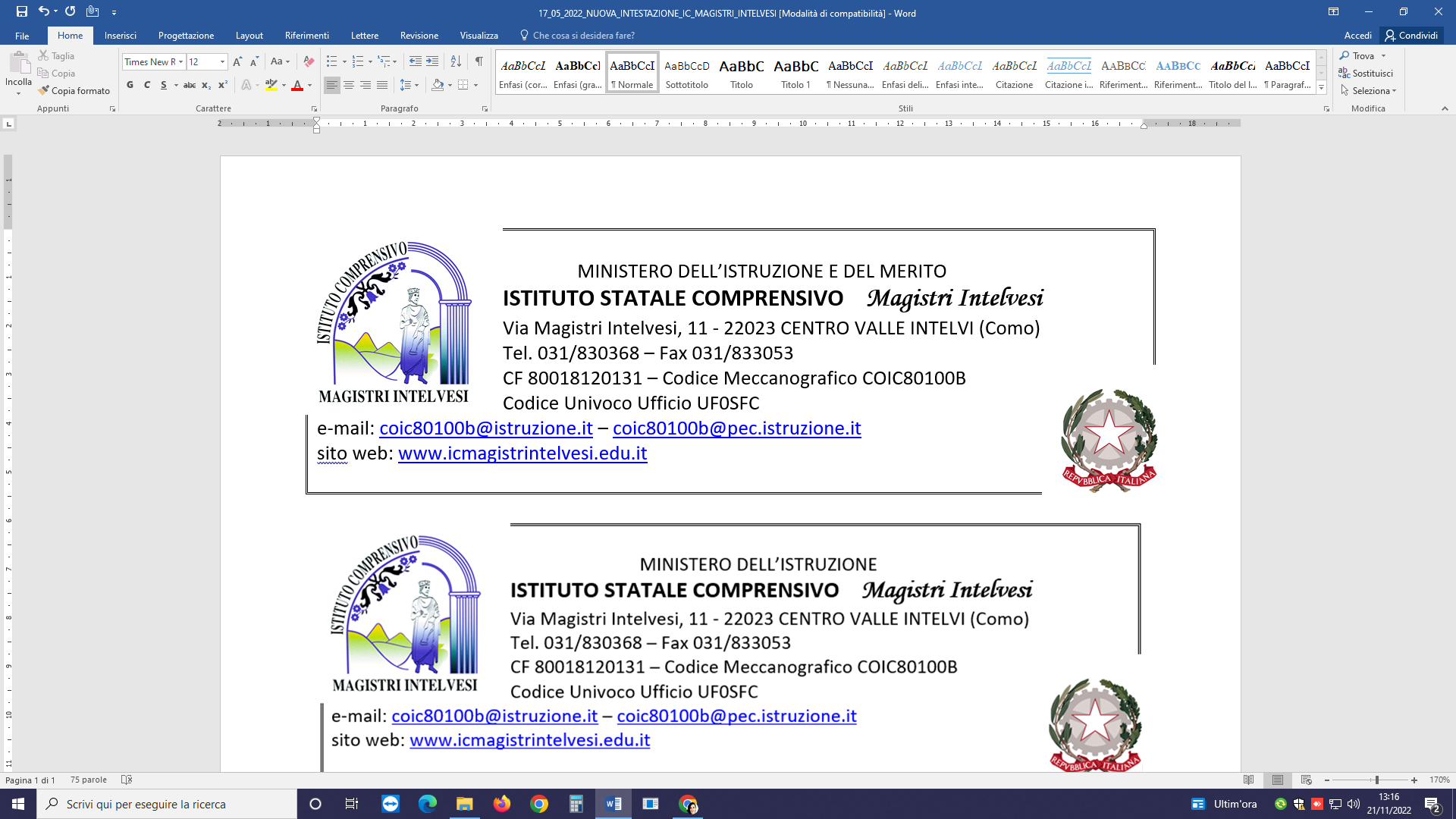 PIANO DIDATTICO PERSONALIZZATOALUNNI CON BISOGNI EDUCATIVI SPECIALI		ALUNNI NAI(si intendono gli alunni stranieri inseriti per la prima volta nel nostro sistema scolastico nell’anno scolastico in corso e/o in quello precedente, a partire da gennaio 2022)SCUOLA:                                              PLESSO:ANNO SCOLASTICO: Dati relativi all’alunno Individuazione del bisogno educativo specialeFacendo riferimento a (segnare con una X le voci che interessano)test di ingresso (punteggio ottenuto: ________)         incontri con il mediatore culturale                osservazioni sistematiche     prime verifiche             colloquio con la famigliaSi segnala cheL’alunno/a mostra specifiche capacità e potenzialità nei seguenti ambiti disciplinari              (indicare con  una X le voci che interessano):	 Linguistico     Logico- matematico     Artistico- espressivo     Musicale       Motorio Tecnologico e Scientifico     Storico – geografico       Linguistico (lingue straniere)EVENTUALI ANNOTAZIONI: ________________________________________________________________________________________________________________________________________________________________________________________________________________________________________________L’alunno/a mostra difficoltà nei seguenti ambiti disciplinari  (indicare con  una X le voci che interessano):	 Linguistico     Logico- matematico     Artistico- espressivo     Musicale       Motorio Tecnologico e Scientifico     Storico – geografico       Linguistico (lingue straniere)EVENTUALI ANNOTAZIONI: _____________________________________________________________________________________________________________________________________________________________________________________________________________________________________________________________________Tali difficoltà sono legate principalmente a (indicare con una X le voci che interessano):3. Anamnesi dell'alunno       (Indicare con una X il grado di difficoltà incontrato dall'alunno: 0 – nessuno; 1 – lieve; 2 – medio; 3 – grave) L’alunno (mettere una X nella colonna che interessa):AUTOREGOLAZIONE/COMPORTAMENTOFATTORI INTRAPERSONALIRAPPORTO SCUOLA- FAMIGLIA(specificare punti di forza ed eventuali criticità)Intervento didattico personalizzatoStrumenti compensativi(segnare con una X le voci che interessano)6. Misure dispensativeAll’alunno/a è garantito l’essere dispensato da alcune prestazioni che risultano particolarmente difficoltose (segnare con una X le voci che interessano):7. Programmazione inclusiva di classe(indicare con una X le voci che interessano)8. Criteri e modalità di verifica(indicare con una X le voci che interessano)9. Modalità di valutazione(indicare con una X le voci che interessano)10. Patto di corresponsabilità scuola-famiglia(svolgimento e quantità dei compiti a casa, modalità di aiuto, strumenti compensativi da utilizzare a casa)NOMINATIVO DEL REFERENTE BES O DEL COORDINATORE DI CLASSE: FIRMA DI APPROVAZIONEI Docenti dell’èquipe pedagogica/del Consiglio di Classe_______________________             _______________________             _____________________________________________             _______________________             _____________________________________________             _______________________             ______________________Il presente documento ha validità per:❑l'intero anno scolastico       ❑ per …........ mesi  e viene approvato in data_______________Condiviso con la famiglia in data _______________   Firma dei Genitori per p.v.                                                                          Il Dirigente Scolastico____________________________                                                  _______________________________________________________11. Verifica primo periodo didattico (quadrimestre) - Data _______________12. Verifica secondo periodo didattico (quadrimestre) - Data _______________13. Indicazioni per il passaggio alla classe successiva o altro ordine di scolaritàRevisione definitiva effettuata in data _________________I Docenti dell’èquipe pedagogica/del Consiglio di Classe_______________________             _______________________             _____________________________________________             _______________________             _____________________________________________             _______________________             _____________________________________________             _______________________             ______________________Il Dirigente Scolastico__________________________________ALLEGATO 1- Livelli di competenza ripresi dal Quadro comune europeo di riferimento per le lingue e adattati al contesto scolastico (Scuola Primaria e Secondaria di Primo Grado)(Da compilare nel momento dell’inserimento dell’alunno a scuola/a inizio anno scolastico e al termine del 1^ e del 2^ quadrimestre se l’allievo possiede già qualche conoscenza della lingua italiana- segnare con una X il livello raggiunto dall’alunno)Cognome e nomeLuogo e data di nascitaNazionalitàClasse/sezioneInsegnante coordinatore/prevalente della classeSeguito da assistente sociale/assistente educatore□Sì        □ NoSeguito da assistente sociale/assistente educatore□ A scuola       □ A domicilioSeguito da assistente sociale/assistente educatorePer n. ore settimanali: Frequenza scolastica □ regolare□ irregolare/saltuaria (segnalare eventuali criticità):Paese di provenienza                               Mese e anno di arrivo in ItaliaPercorso scolasticoNel paese di origine (scuola frequentata, anni di scolarizzazione):Percorso scolasticoCaratteristiche del sistema scolastico del paese di provenienza (https://eurydice.eacea.ec.europa.eu/national-education-systems):Percorso scolasticoIn Italia (data prima iscrizione, ordine di scuola e classe; altre informazioni rilevanti):Lingue conosciute (lingua d’origine, lingua parlata in famiglia, altre lingue apprese nel percorso scolastico pregresso)eventuali annotazioniTotale mancanza di conoscenza della/e disciplina/eLacune pregresseScarsa scolarizzazioneMancanza di conoscenza della lingua italianaScarsa conoscenza della lingua italianaAltro (specificare):0123PARTECIPAZIONE SOCIALERelazioni con i compagniRelazioni con i docentiRelazioni con le altre figure adulteRispetto delle decisioni prese dal gruppoPartecipazione ad iniziative scolasticheAltro (specificare):SìNoIn parteEventuali annotazioniRispetta le regole concordateSa gestire il materiale scolasticoÈ in grado di mantenere l’attenzione per tempi prolungatiPorta a termine le attività in classe nei tempi stabiliti Rispetta i compiti assegnatiManifesta comportamenti autolesionisticiManifesta un comportamento aggressivoMostra irrequietezza e agitazione motoria (non riesce a rimanere seduto, si alza, interviene…)Altro (specificare):SìNoIn parteEventuali annotazioniÈ consapevole delle proprie difficoltàÈ motivato ad apprendereMostra timidezzaMostra un buon livello di autostimaÈ in grado di tollerare la frustrazioneManifesta ansiaAltro(specificare):ADATTAMENTO DEGLI OBIETTIVI CURRICOLARIADATTAMENTO DEGLI OBIETTIVI CURRICOLARIAREA/DISCIPLINAOBIETTIVI Utilizzo di formule geometricheUtilizzo di calcolatrice o ausili per il calcolo non tecnologici (linee dei numeri, tavola pitagorica, etc.)Utilizzo di sequenze e procedureUtilizzo di tabelle grammaticali (in italiano e nelle lingue straniere) Utilizzo di scalette per la produzione di testiUtilizzo della nomenclatura della notazione musicale, di tabelle delle alterazioni, delle tonalità, etc.Utilizzo di mappe mentali, concettuali e schemi per sintetizzare e strutturare le informazioni Utilizzo di altri linguaggi e tecniche (linguaggio iconico- visivo, multimediale...) per sostenere la comprensione dei testi e l'espressione oraleUtilizzo di dizionari digitali su computerUtilizzo di computer/tablet con programmi di video-scrittura con correttore ortograficoUtilizzo di computer/tablet con sintesi vocaleUtilizzo di software didattici e compensativi (free e/o commerciali)Altro (specificare):lettura ad alta vocelettura di lunghi braniutilizzo contemporaneo dei quattro caratteri (stampatello maiuscolo, stampatello minuscolo, corsivo minuscolo, corsivo maiuscolo)scrittura sotto dettaturaprendere appunticopiare dalla lavagnauso del vocabolario cartaceostudio mnemonico delle tabellinestudio mnemonico dei verbistudio mnemonico di formule e tabellestudio mnemonico di date, vocaboli e definizionistudio delle lingue straniere in forma scrittaaltro (specificare): MATERIALI DIDATTICI E ADATTAMENTOSottolineatura del testoIndividuazione di parole-chiaveSchede fornite dal docenteRicorso ad immaginiUtilizzo di tavole lessicali,con traduzione nella lingua d’origine TECNOLOGIE DIDATTICHELIMSoftware didattici (specificare):VideoPresentazioni in Power Point / Google Presentazioni…Esercizi di simulazione al PCAmbiente virtuale (specificare): ORGANIZZAZIONE, CALENDARIO, RISORSE UMANEPartecipazione a lezioni di prima alfabetizzazione      n.ore settimanali:Presenza in classe di un mediatore culturale e linguisticon.ore settimanali: Ore di compresenza: n.        ore settimanaliInterventi della psicologa d'Istituto in classe     □ attivati       □ da attivareInterrogazioni programmate e non sovrapposteInterrogazioni a gruppi o a coppieUso di frequenti prove intermedie che possono essere eseguite in modo rapidoFacilitazione della decodifica dei testi scritti (lettura da parte dell'insegnante, di un compagno, ...)Nelle verifiche orali aiutare l’alunno ad argomentare, anche con predisposizione di domande guidaCompensazione con prove orali di compiti scritti non ritenuti adeguatiOrganizzazione di prove scritte suddivise in più quesitiUso di mediatori didattici durante le prove scritte e orali (mappe concettuali e mappe mentali, schemi, tabelle, formulari, immagini...)Uso di strumenti compensativi, tecnologici e informaticiProve informatizzate Prove di verifica scritta personalizzate:❑con numero minore di richieste❑domande a risposte chiuse❑variante vero/falso❑griglie con matrici da completare, attività di riordino❑attività di transcodifica (passaggio dal linguaggio verbale ad un  codice    grafico, gestuale, musicale)Nelle verifiche fornire un glossario o consentire l'uso di un dizionario elettronicoRidurre il numero delle domande e/o degli esercizi nelle verifiche scritte Altro (specificare):Considerare le caratteristiche della difficoltà Tenere conto del punto di partenza e dei risultati conseguitiPremiare i progressi e gli sforziValutare i lavori svolti in gruppo e in cooperazioneApplicare una valutazione formativa, più che sommativa, dei processi di apprendimentoAltro (specificare): LIVELLIASCOLTOINIZIO1^QUAD2^QUADB2Riesce a comprendere il significalo globale e i dettagli fondamentali di una comunicazione ampia e complessa, riferita anche a situazioni concrete ma non familiari. Riesce a seguire discorsi di attualità, anche se di una certa lunghezza e complessità, purché il tema trattato sia relativamente conosciuto. Comprende con immediatezza e sicurezza il linguaggio dei pari e riferito alle situazioni informali. Comprende nel dettaglio consegne complesse e compiti relativi alla vita scolastica. Riesce a comprendere una lezione disciplinare formulata con lo stesso linguaggio usato per i nativi, se corredata da attività atte a favorire e orientare la comprensione.B1Riesce a comprendere gli elementi salienti di un discorso chiaro su argomenti familiari che affronta abitualmente a scuola, in casa e nel tempo libero.Riesce a comprendere relazioni fattuali e chiare su argomenti relativi alla vita di tutti i giorni, cogliendo sia il significato generale sia le informazioni specifiche.Riesce a comprendere i punti salienti di una discussione che si svolga in sua presenza, purché si parli con pronuncia chiara.Riesce a seguire spiegazioni e lezioni relative alle diverse discipline scolastiche, purché formulate con linguaggio chiaro, semplice e diretto, integrate con la presentazione di input non linguistici e corredate da attività che orientino e favoriscano la comprensione.A2Riesce a comprendere espressioni e discorsi relativi ad aree di immediata priorità (famiglia, casa, scuola, giochi,...).Sa afferrare l'essenziale di istruzioni e consegne anche se complesse e articolate. Sa comprendere indicazioni spazio-temporali dettagliate. Sa afferrare l'essenziale di messaggi ed annunci brevi, chiari e semplici.A1Riesce a comprendere formule ed espressioni comuni, necessarie per interagire nella vita quotidiana. Riesce a comprendere quanto basta per soddisfare bisogni immediati.Riesce a comprendere domande semplici su argomenti molto familiari (informazioni sulla persona, sulla famiglia, sull'abitazione,...).Riesce a comprendere un discorso molto semplice su un argomento familiare, se pronunciato lentamente, con adeguate pause, e articolato con precisione.Riesce a comprendere istruzioni impartite lentamente e a seguire indicazioni brevi e semplici.LIVELLILETTURAINIZIO1^ QUAD2^QUADB2Comprende sia in modo globale che analitico vari tipi di testi: narrativi, descrittivi, informativi, regolativi, argomentativi.Se supportato da attività di facilitazione, riesce a comprendere testi complessi per lo studio delle discipline scolastiche, cogliendo concetti e contenuti, generali e specifici, in essi riportati.B1Riesce a trovare informazioni specifiche e a orientarsi all'interno di testi informativi di uso corrente (avvisi, comunicazioni, depliant,...).Comprende testi regolativi anche di una certa lunghezza e complessità.Comprende testi semplici e lineari che descrivono fatti relativi ad argomenti vicini alla vita di tutti i giorni e stati d'animo vissuti dai protagonisti dei fatti stessi.Comprende globalmente testi narrativi.Legge testi per lo studio delle discipline scolastiche scritti secondo i 'criteri dell'alta comprensibilità', cogliendo i contenuti e i concetti fondamentali.A2Comprende semplici questionari con domande sui dati personali e familiari. Comprende lettere personali brevi e semplici. Comprende semplici istruzioni scritte.Comprende brevi e semplici materiali informativi (orario scolastico, menù della mensa,...). Comprende testi brevi che contengano lessico di base o di alta frequenza e formulati nel linguaggio che ricorre nella vita di tutti i giorni.Comprende semplici testi descrittivi o narrativi se corredati da immagini o da domande guida elementari.A1Legge in modo scorrevole testi molto brevi e semplici, cogliendo parole ed espressioni conosciute. Comprende cartoline con messaggi brevi e semplici. Riesce a seguire indicazioni scritte brevi e semplici.LIVELLIINTERAZIONE ORALEINIZIO1^QUAD2^QUADB2Riesce a interagire con spontaneità e scioltezza con i compagni e gli insegnanti. Riesce a partecipare attivamente a una discussione esponendo con chiarezza il proprio punto di vista e sostenendolo con opportune spiegazioni. Riesce a partecipare a conversazioni su temi e problemi d'attualità, argomentando i pro e i contro delle proprie e altrui posizioni.B1Riesce ad utilizzare una buona gamma di strumenti linguistici per affrontare molte situazioni che si possono presentare nella quotidianità della vita scolastica ed extrascolastica. Riesce a descrivere il proprio stato d'animo e a comunicare sensazioni fisiche. Riesce a partecipare con coerenza a conversazioni su argomenti familiari o di suo interesse. Riesce a sostenere una discussione, esprimendo e spiegando brevemente i propri pareri personali sull'argomento.A2Riesce a comunicare in attività e compiti di routine, basati su uno scambio di informazioni semplice e diretto su questioni correnti e usuali.  Riesce a comunicare le proprie necessità e richieste, spiegando in modo semplice e coerente il proprio pensiero. Riesce a interagire in situazioni strutturate e conversazioni brevi su argomenti familiari, a condizione che l'interlocutore collabori. Interviene spontaneamente nelle interazioni informali con i pari durante le situazioni di gioco e le attività quotidiane.             A1Inizialmente può attraversare una "fase di silenzio"; utilizzare "parole-frasi"; inserire talvolta parole della lingua madre. Nell'interazione riesce a relazionarsi in modo semplice se l'interlocutore è disposto a ripetere o a riformulare più lentamente e lo aiuta a esprimere ciò che cerca di dire. Riesce a usare espressioni elementari per salutare e congedarsi. Risponde a domande semplici e ne pone di analoghe su argomenti molto familiari o che riguardano il soddisfacimento di bisogni immediati, utilizzando anche formule fisse apprese per imitazione (“posso andare in bagno, posso uscire, grazie/prego, mi presti,..”). Usa frasi per favorire gli scambi comunicativi [non ho capito, non so come si dice,...).LIVELLIPRODUZIONE ORALEINIZIO1^ QUAD2^QUADB2Riesce a produrre descrizioni, narrazioni ed esposizioni chiare e ben strutturate, riferendo con precisione anche dettagli ed aspetti particolari. Riesce a fare un'esposizione chiara, preparata in precedenza, su argomenti di studio e sa rispondere a eventuali domande di precisazione, utilizzando il linguaggio disciplinare.B1Riesce a produrre, in modo scorrevole, una narrazione semplice di esperienze vissute e fatti vicini nel tempo e nello spazio. Riesce a narrare un breve racconto o alcuni episodi di una storia o di un film, descrivendo anche le proprie impressioni. Riesce ad esprimere in modo semplice i propri sogni e progetti personali.Inizia ad utilizzare termini ed espressioni appartenenti al lessico specifico delle varie discipline.A2Riesce a descrivere in modo semplice i propri familiari e altre persone, luoghi noti e attività che lo riguardano (interessi, hobby, sport, giochi,...). Riesce a indicare con semplici espressioni cosa piace e cosa non piace. Riesce a descrivere attività e compiti quotidiani.A1Riesce a formulare espressioni molto semplici per parlare di sé, dei propri familiari, della propria abitazione, dei compagni,...LIVELLIPRODUZIONE SCRITTAINIZIO1^QUAD2^QUADB2Riesce a scrivere testi coesi, coerenti e articolati su argomenti affrontati in classe. Riesce a scrivere brevi relazioni su esperienze scolastiche ed esperimenti scientifici. Riesce a scrivere testi espressivi che mettono in evidenza il giudizio personale proprio e altrui su avvenimenti ed esperienze vissute. Riesce a scrivere un testo argomentativo in cui fornisce motivazioni a favore o contro un determinato punto di vista e spiega vantaggi e svantaggi delle diverse opzioni.B1Riesce a scrivere testi lineari e coesi, usando connettivi quali ma, perché,... su argomenti che rientrano nel suo campo di interesse. Riesce a scrivere il resoconto di fatti ed esperienze vissute, descrivendo le impressioni e le emozioni provate.Riesce a raccontare per iscritto una semplice storia. Riesce ad esprimere per iscritto progetti e opinioni personali.A2Riesce a scrivere una serie di semplici frasi legate da connettivi elementari (e, poi,...).  Riesce a scrivere frasi connesse ad aspetti quotidiani del proprio ambiente. Riesce a scrivere brevi e semplici testi descrittivi riguardanti persone, animali, cose e ambienti conosciuti. Riesce a scrivere brevi didascalie di immagini date. Riesce a scrivere brevi ed elementari testi narrativi legati al proprio vissuto e a situazioni di routine.A1Sa compilare una breve e semplice scheda anagrafica.  Sa scrivere semplici espressioni e frasi isolate. Riesce a scrivere semplici frasi su se stesso e su altre persone.LIVELLICORRETTEZZA GRAMMATICALEINIZIO1^QUAD2^QUADB2Mostra una buona padronanza grammaticale. Nella struttura delle frasi possono ancora verificarsi errori occasionali, non sistematici e minori, che non provocano fraintendimenti, si manifestano raramente e vengono perlopiù corretti a posteriori.B1Usa con accettabile correttezza un repertorio più ampio di formule di routine e strutture d'uso frequente, relative alle situazioni comuni. Comunica abbastanza correttamente in contesti familiari; la padronanza grammaticale è generalmente buona. Nonostante gli errori, ciò che esprime risulta chiaro.A2Usa correttamente alcune strutture semplici, ma continua sistematicamente a fare errori di base ( ad esempio tende a confondere i tempi verbali e a dimenticare di segnalare gli accordi). Nonostante ciò, quello che cerca di dire è solitamente chiaro.A1Ha solo una padronanza limitata di qualche semplice struttura grammaticale e di semplici modelli sintattici, in un repertorio memorizzato.LIVELLIAMPIEZZA LESSICALEINIZIO1^QUAD2^QUADB2Dispone di un buon repertorio lessicale relativo alle discipline e a molti argomenti generali. E' in grado di variare le formulazioni per evitare di ripetersi eccessivamente, anche se permangono lacune lessicali che possono provocare esitazioni e richiedere perifrasi.B1Dispone di un repertorio lessicale che gli consente di esprimersi efficacemente sugli argomenti che riguardano la vita scolastica ed extrascolastica. A volte deve utilizzare delle perifrasi per comunicare il suo pensiero.A2Dispone di un lessico adeguato a sostenere le routine quotidiane e argomenti familiari.A1Dispone di un lessico di base piuttosto limitato e riferito a situazioni concrete o vissute.LIVELLIPADRONANZA FONOLOGICAINIZIO1^QUAD2^QUADB2Ha acquisito una pronuncia e un'intonazione chiare e naturali.B1La pronuncia è chiaramente comprensibile e più raramente influenzata dall'accento tipico della lingua madre.A2La pronuncia è generalmente abbastanza chiara, nonostante il forte accento tipico della lingua madre.A1La pronuncia è stentata e può compromettere la comprensibilità.LIVELLIPADRONANZA ORTOGRAFICAINIZIO1^ QUAD2^QUADB2E' in grado di stendere un testo scritto, correttamente impaginato e paragrafato, rispettando generalmente le regole ortografiche e la punteggiatura. In alcuni casi si possono presentare tracce dell'influenza della lingua madre.B1E' in grado di stendere un breve e semplice testo scritto nel complesso comprensibile. Ortografia, punteggiatura e impaginazione sono corrette quanto basta per essere quasi comprensibili.      A2E' in grado di scrivere parole riproducendone in modo ragionevolmente esatto la fonetica (ma non necessariamente con ortografia del tutto corretta).A1E' in grado di discriminare lettera per lettera parole conosciute.